Негосударственное аккредитованное некоммерческоечастное образовательное учреждение высшего образования«Академия маркетинга и социально-информационных технологий – ИМСИТ»(г. Краснодар)Институт информационных технологий и инноваций Кафедра математики и вычислительной техникиБ1.В.ДВ.11.01 СТАТИСТИЧЕСКИЕ МЕТОДЫ ИССЛЕДОВАНИЯ АВТОМАТИЗИРОВАННЫХ СИСТЕМ УПРАВЛЕНИЯ АННОТАЦИЯУЧЕБНОЙ ДИСЦИПЛИНЫдля студентов направления подготовки09.03.01 Информатика и вычислительная техникаНаправленность (профиль) образовательной программы«Автоматизированные системы обработки информации и управления»Квалификация (степень) выпускника«Бакалавр»Краснодар2020Рассмотрено и одобрено на заседании кафедры математики и вычислительной техники Академии ИМСИТ, протокол №8 от 11 апреля 2020 года,зав. кафедрой МиВТ, доцент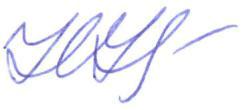 __________       Н.С. НестероваУТВЕРЖДАЮ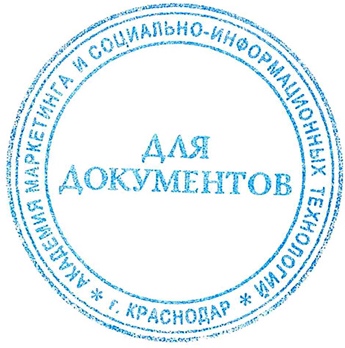 Проректор по учебной работе, доцент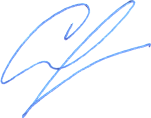     _____________       Н.И. Севрюгина          13 апреля 2020 г.   Цель  и задачи изучения дисциплины:Целью изучения дисциплины является формирование у магистрантов знаний об аппарате теории вероятностей и математической статистики, необходимого в постановке, анализе и решении прикладных экономических, технических и управленческих задач, посредством корреляционного и регрессионного анализа.Задачи дисциплиныовладение основными приемами обработки статистических данных методами корреляционного и регрессионного анализа;выработка достаточного уровня вероятностной интуиции, позволяющего студентам осознанно переводить неформальные стохастические задачи в формальные математические задачи теории вероятностей;развитие у студентов теоретического, творческого мышления, а также операционного мышления, направленного на использование в научной и профессиональной деятельности.Место дисциплины в структуре ОПОПДисциплина относится к дисциплинам по выбору вариативной части блока Б1 учебного планаКраткая характеристика учебной дисциплины (основные блоки, темы)Модуль 1. Основы математической статистикиМодуль 2. Функция распределения случайного вектора и ее свойстваМодуль 3. Корреляционный анализМодуль 4. Регрессионный анализ.Компетенции, формируемые в результате освоения учебной дисциплины:ДК-1 способностью использовать основные законы естественнонаучных дисциплин и современные информационно-коммуникационные технологии в научно-исследовательской, проектно-конструкторской и проектно-технологической видах деятельностиПК-1 способностью разрабатывать модели компонентов информационных систем, включая модели баз данных и модели интерфейсов "человек - электронно-вычислительная машина"ПК-3 способностью обосновывать принимаемые проектные решения, осуществлять постановку и выполнять эксперименты по проверке их корректности и эффективностиЗнания, умения и навыки, получаемые в процессе изучения дисциплины:Знать:выборки и их характеристики;элементы теории оценок;проверку статистических гипотез;элементы корреляционно-регрессионного анализа;методы моделирования стохастических систем;основные понятия математической статистики при обработке измерительной информации в процессе проектирования систем.Уметь:выявлять и оценивать связи между случайными величинами;устанавливать формы и изучать  зависимости между случайными величинами;использовать данные и характеристики явлений и процессов для построения регрессионных моделей и установления корреляционных связей;применять математико-статистические методы при проектировании информационных систем.Владеть:современными информационными технологиями для решения задач корреляционного и регрессионного анализа; техникой лабораторного эксперимента для проверки теоретических выводов и математических моделей;навыками работы с программными средствами статистической обработки информации для проверки корректности проектных решений.Формы проведения занятий, образовательные технологии:Лекционные занятия: проблемные лекции, лекция – визуализация, лекция-беседа, лекция - анализ ситуаций.Практические занятия: тематические семинары, проблемные семинары, метод «круглого стола», метод «коллективной мыслительной деятельности», методы анализа проблемных ситуаций, решение задач.Используемые инструментальные и программные средства:Средства проекции (презентации), программированного контроля (тестирования)Формы промежуточногоконтроля:Текущие оценки знаний, тестирование, доклады, самостоятельные работыОбщая трудоемкость изучения дисциплины: 72 ч / 2 з.е.Форма итогового контроля знаний:Зачет